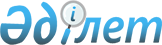 Об утверждении Правил проведения мирных собраний, митингов, шествий, пикетов и демонстраций на территории Аральского района
					
			Утративший силу
			
			
		
					Решение Аральского районного маслихата Кызылординской области от 03 февраля 2016 года № 284. Зарегистрировано Департаментом юстиции Кызылординской области 04 марта 2016 года № 5386. Утратило силу решением Аральского районного маслихата Кызылординской области от 24 июня 2020 года № 370
      Сноска. Утратило силу решением Аральского районного маслихата Кызылординской области от 24.06.2020 № 370 (вводится в действие со дня первого официального опубликования).
      В соответствии Законом Республики Казахстан от 23 января 2001 года "О местном государственном управлении и самоуправлении в Республике Казахстан" и Законом Республики Казахстан от 17 марта 1995 года "О порядке организации и проведения мирных собраний, митингов, шествий, пикетов и демонстраций в Республике Казахстан" Аральский районный маслихат РЕШИЛ:
      1. Утвердить прелагаемые Правила проведения миpных собpаний, митингов, шествий, пикетов и демонстpаций на территории Аральского района.
      2. Признать утратившим силу решение Аральского районного маслихата от 11 апреля 2014 года № 155 "О дополнительном регламентировании порядка и места проведения мирных собраний, митингов, шествий, пикетов и демонстраций" (зарегистрировано в государственном реестре нормативно-правовых актов от 14 мая 2014 года № 4670 опубликовано в газете "Толқын" от 21 мая 2014 года № 36).
      3. Настоящее решение вводится в действие по истечении десяти календарных дней после дня первого официального опубликования. Дополнительный порядок проведения миpных собpаний, митингов, шествий, пикетов и демонстpаций на территории Аральского района
      1. Настоящий дополнительный порядок на проведение мирных собраний, митингов, шествий, пикетов и демонстpаций на территории Аральского района Кызылординской области (далее - Порядок) разработано в соответствии с Законом Республики Казахстан от 17 маpта 1995 года "О поpядке оpганизации и пpоведения миpных собpаний, митингов, шествий, пикетов и демонстpаций в Республике Казахстан" и иными нормативными правовыми актами Республики Казахстан. 1. Специальные места для проведения миpных собpаний, митингов, шествий, пикетов и демонстpаций на территории Аральского района
      2. Определить следующие специальные места для проведения мирных собраний, митингов на территории Аральского района:
      1) территория знака "Даңқ алаңы", расположенного по улице Матай Умбет би города Аральск; 
      2) территория места отдыха "Маяк", расположенного по улице Такей Есетова, города Аральск.
      3. Определить следующие специальные маршруты для проведения мирных шествий, демонстраций на территории Аральского района:
      1) начиная спереди ворот Аральского многопрофильного колледжа, расположенного по адресу город Аральск, переулок Айтеке би № 16а по улице Матай Умбет би до пересечения улиц Матай Умбет би и Абая; 
      2) начиная с памятника "Ак кеме", расположенного по улице Бекмырзахана, города Аральск по улицам Бекмырзахана и Абилхайырхана до пересечения улиц Абилхайырхана и Такей Есетова.
      4. Для мирных пикетов специальные места не устанавливаются.  2. Дополнительные требования к порядку проведения миpных собpаний, митингов, шествий, пикетов и демонстpаций
      5. Заявление о проведении миpных собpаний, митингов, шествий, пикетов и демонстpаций (далее - мероприятие) подается в письменной форме не позднее чем за 10 дней до намеченной даты их проведения. 
      6. В заявлении указываются цель, форма, место проведения мероприятия или маршруты движения, время его начала и окончания, предполагаемое количество участников, фамилии, имена, отчества уполномоченных (организаторов) и лиц, ответственных за соблюдение общественного порядка, место их жительства и работы (учебы), дата подачи заявления. 
      Заявление может быть подано по общедоступным информационным системам и соответственно требованиям законодательства Республики Казахстан об электронном документе и электронной цифровой подписи.
      При непосредственном обращении в акимат района заявителю выдается талон с указанием даты и времени, фамилии и инициалов лица, принявшего заявление.
      7. Срок подачи заявления исчисляется со дня его регистрации в акимате района. 
      8. Заявление о проведении мероприятия подают уполномоченные трудовых коллективов, общественных объединений или отдельных групп граждан Республики Казахстан, достигшие восемнадцатилетнего возраста. 
      Оформление представительства производится в порядке, установленном гражданским законодательством Республики Казахстан.
      9. Акимат района рассматривает заявление и сообщает уполномоченным (организаторам) о принятом решении не позднее, чем за пять дней до времени проведения мероприятия, указанного в заявлении. 
      10. Акимат района в целях обеспечения прав и свобод других лиц, общественной безопасности, а также нормального функционирования транспорта, объектов инфраструктуры, сохранности зеленых насаждений и малых архитектурных форм при необходимости предлагает обратившимся с заявлением иные время и место проведения мероприятия. 
      Решение может быть обжаловано в порядке, установленном действующим законодательством.
      11. При подаче заявления о проведении мероприятия с нарушением требований статьи 3 Закона Республики Казахстан от 17 маpта 1995 года "О поpядке оpганизации и пpоведения миpных собpаний, митингов, шествий, пикетов и демонстpаций в Республике Казахстан" акиматом района дается официальный ответ с предложением устранить допущенные нарушения путем подачи нового заявления.
      Сроки рассмотрения нового заявления исчисляются с момента его поступления.
      12. Акимат района запрещает мероприятие, если целью его проведения является разжигание расовой, национальной, социальной, религиозной нетерпимости, сословной исключительности, насильственное ниспровержение конституционного строя, посягательство на территориальную целостность республики, а также нарушение других положений Конституции, законов и иных нормативных актов Республики Казахстан, либо их проведение угрожает общественному порядку и безопасности граждан.
      13. Не допускается проведение массовых мероприятий на объектах железнодорожного, водного и воздушного транспорта, а также у организаций, 
      обеспечивающих обороноспособность, безопасность государства и жизнедеятельность населения (городской общественный транспорт, снабжение водой, электроэнергией, теплом и другими энергоносителями), и учреждений здравоохранения и образования.
      14. В случае отказа организаторам письменно указывается на незамедлительное принятие мер по отмене всех подготовительных процедур и по надлежащему оповещению об этом потенциальных участников.
      15. Если организаторы не принимают самостоятельно меры по отмене подготовительных процедур акимат района вправе разместить информацию об отказе в разрешении мероприятия с предупреждением об ответственности за участие в несанкционированном мероприятии на своем официальном интернет-ресурсе, а также на иных ресурсах, где организаторами размещались (размещаются) призывы, приглашения на незаконное мероприятие.
      16. Акимат района вправе по согласованию с организаторами мероприятия изменить время, место (маршрут) и порядок проведения мероприятия в целях обеспечения общественного порядка, нормальной работы транспорта, государственных органов, органов местного самоуправления, предприятий, учреждений и организаций, предотвращения опасности для жизни и здоровья граждан, а также в случае совпадения мероприятия по форме, месту и времени, но не по направленности и целям с другим мероприятием, заявление о проведении которого в установленные сроки было подано ранее или одновременно. 
      Предложение акимата района должно носить конкретный характер, но может содержать несколько вариантов.
      17. Мероприятие проводится в соответствии с целями, указанными в заявлении, в указанные в нем сроки, время и в обусловленных в нем местах (по указанному маршруту).
      18. В случае, если возникает необходимость изменения формы мероприятия, то организатору мероприятия необходимо обратиться в акимат района для получения соответствующего разрешения. 
      19. При проведении мероприятия организатор, подписавший заявление, должен иметь отличительный знак организатора, лично присутствовать и нести полную ответственность за проведение мероприятия в соответствии с установленным порядком.
      20. При проведении мероприятия организаторы и участники обязаны соблюдать Конституцию и законы Республики Казахстан, иные нормативные акты, общественный порядок. 
      21. Организаторы мероприятия и акимат района принимают меры для обеспечения общественного порядка, медицинского обслуживания, пожарной безопасности и эвакуации участников в случае возникновения чрезвычайной ситуации.
      22. В местах проведения мероприятия запрещается распитие алкогольных напитков, употребление наркотических средств, психотропных веществ, их аналогов, прекурсоров. 
      Организаторы мероприятия обязаны не допускать участие в мероприятии лиц, находящихся в состоянии алкогольного или наркотического опъянения.
      Участникам мероприятия запрещается иметь при себе оружие, взрывчатые, ядовитые, наркотические вещества, алкогольные напитки, а также специально изготовленные или приспособленные предметы, которые могут быть использованы против жизни и здоровья людей, для причинения материального ущерба физическим и юридическим лицам, провоцировать к беспорядкам, срывам митингов.
      23. Организаторы мероприятия при его проведении обязаны не допускать использование громкоговорителей, подготовки и (или) использования транспарантов, лозунгов и иных материалов, а также публичных выступлений, содержащих призывы к нарушению общественного порядка, совершению преступлений, а также оскорблений в адрес кого бы то ни было. 
      24. При пикетировании разрешается:
      стоять, сидеть у пикетируемого объекта;
      использовать средства наглядной агитации;
      выкрикивать краткие лозунги, слоганы по теме пикета.
      25. В целях обеспечения общественного порядка, так и в интересах безопасности самих пикетчиков участники различных одиночных пикетов должны располагаться относительно друг-друга на расстоянии не менее 50 метров.
      26. При проведении мероприятия местная полицейская служба органов внутренних дел в соответствии с законодательством обеспечивает охрану общественного порядка, безопасность, защиту прав и законных интересов граждан, предупреждение и пресечение преступлений и административных правонарушений, выполняет иные функции, предусмотренные действующим законодательством.
      27. Требования местной полицейской службы органов внутренних дел в части обеспечения общественной безопасности являются обязательными для всех граждан, должностных лиц, организаций и объединений, участвующих в мероприятии.
      28. Все действия государственных органов, организаторов, участников, препятствующие осуществлению права граждан на свободу миpных собpаний, митингов, шествий, пикетов и демонстpаций, могут быть обжалованы в вышестоящих государственных органах и суде.
					© 2012. РГП на ПХВ «Институт законодательства и правовой информации Республики Казахстан» Министерства юстиции Республики Казахстан
				
      Председатель внеочередной

Секретарь Аральского

      сорок седьмой сессии Аральского

районного маслихата

      районного маслихата

      А. Болекбаев

К. Данабай
Приложение к решению 
Аральского районного маслихата
от "03" февраля 2016 года № 284